Уважаемые руководители!Комитет по образованию Администрации муниципального образования «Смоленский район» Смоленской области представляет выписку из плана работы комитета по образованию на июль 2021 года для руководства в работе.Дополнительно сообщаем, что в план работы комитета по образованию в течение месяца могут вноситься изменения. Председатель комитета по образованию                                                                      И.В. ЛонщаковаПлан мероприятий комитета по образованию Администрации муниципального образования «Смоленский район» на июль 2021 года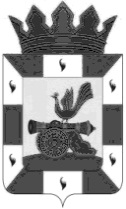 РОССИЙСКАЯ ФЕДЕРАЦИЯКомитет по образованиюАдминистрациимуниципального образования«Смоленский район»Смоленской областиг .Смоленск, проезд М.Конева,д.28е,Тел. 55-51-52, 62-31-49, 55-63-94E-mail: obr_smolray@admin-smolensk.ruот 30.06.2021 № 3088Руководителям образовательных организаций Смоленского районаДатаМероприятияКонтингентОснование для включения в планМесто и время проведенияОтветственныеФорма представления результата02.07.2021Резервный день сдачи ОГЭ по математикеВыпускники МБОУ Катынской СШ, МБОУ Пригорской СШРасписание экзаменов проведения ГИА-2021МБОУ Пригорская СШСиницина Е.Ф.ПрохоренковаПротокол05.07.2021Подведение итогов месячника антинаркотической направленности и популяризации здорового образа жизниУчащиеся ООРаспоряжение Администрации мо «Смоленский район» Смоленской области от 31.05.2021 № 196-р, приказ комитета по образованию от 31.05.2021 № 211Администрация мо «Смоленский район» Смоленской областиКопылова В.А.СправкаВ течение месяцаПриемка образовательных организаций к новому учебному годуОбразовательные организацииГодовой план работы комитета по образованию (приказ от 15.12.2020 № 384 «Об утверждении плана работы комитета по образованию Администрации муниципального образования «Смоленский район» Смоленской области на 2021 год»Образовательные организацииКомитет по образованиюАкты приемкиВ течение месяцаПодведение итогов государственной (итоговой) аттестации выпускников 11 классов в общеобразовательных организацияхОбразовательные организацииГодовой план работы комитета по образованию (приказ от 15.12.2020 № 384 «Об утверждении плана работы комитета по образованию Администрации муниципального образования «Смоленский район» Смоленской области на 2021 год»Комитет по образованиюСиницина Е.Ф.Копылова В.А.СправкаВ течение месяцаАнализ работы образовательных организацийОбразовательные организацииГодовой план работы комитета по образованию (приказ от 15.12.2020 № 384 «Об утверждении плана работы комитета по образованию Администрации муниципального образования «Смоленский район» Смоленской области на 2021 год»Образовательные организацииСиницина Е.Ф.СправкиКонтрольные мероприятияКонтрольные мероприятияКонтрольные мероприятияКонтрольные мероприятияКонтрольные мероприятияКонтрольные мероприятияКонтрольные мероприятия07.07.2021 21.07.2021Участие в заседаниях комиссии по делам несовершеннолетних и защите их правСиницина Е.Ф.,Достовалова Н.А., органы системы профилактикиПлан проведения заседаний КДН и ЗП, утвержден 16.12.2020 г.  постановлением КДН и ЗПА № 23Здание АдминистрацииСиницина Е.Ф.Достовалова Н.А.Постановления комиссии по делам несовершеннолетних и защите их правВ течение месяцаВыезды  для обследования  жилищно-бытовых условий по запросам судов и иных органовСпециалисты отдела опеки и попечительстваЗапросыСельские поселения  районаКочетова С.А.Дудинская Т.К.Гаврилова Э.Х.Качанова О.С.Достовалова Н.А.Борискова Т.В.Акты09.07.2021Заседание координационного совета по профилактике беспризорности, безнадзорности и правонарушений несовершеннолетнихПредставители ОО, члены координационного советаГодовой план работы комитета по образованию (приказ от 15.12.2020 № 384 «Об утверждении плана работы комитета по образованию Администрации муниципального образования «Смоленский район» Смоленской области на 2021 год»Здание АдминистрацииСиницина Е.Ф.Достовалова Н.А.Качанова О.С.ПротоколИнформация на сайт